Уважаемые друзья!ПЛЕНЭРНАЯ ПРОГРАММА для детей и взрослых «Рисуем историю»Маршрут «Москва - Коломна»(25-28 июля 2024г.)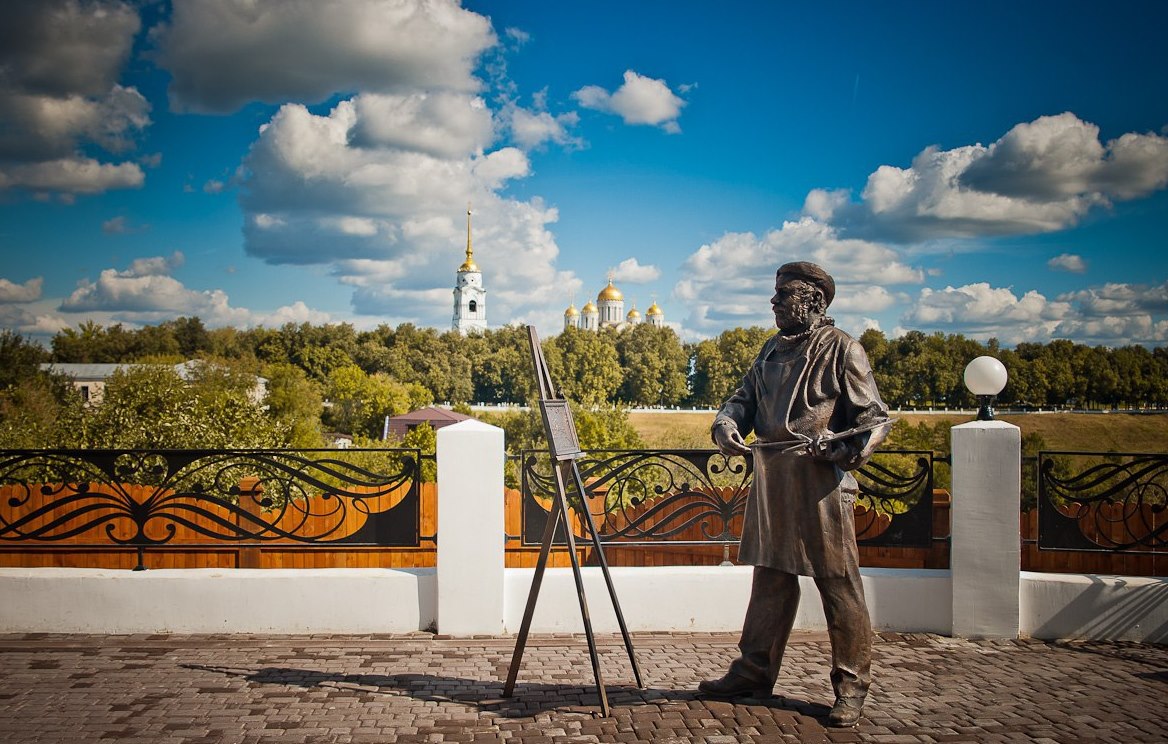 (пленэрная профориентационная программа для педагогов-художников и учеников)Главный руководитель программы: Куликова Анастасия Валерьевна: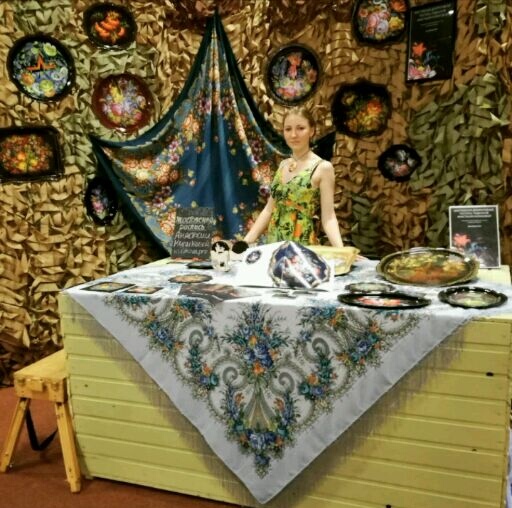                                                                     Член союза педагогов художников России.                                                                                           Основатель студии живописи Анастасии                                                                       Куликовой, участник и приглашенный                                                                     организатор школы ремесел                                                                     всероссийского форума «Таврида».                                                                     А также практикующий мастер Жестовской                                                                       росписи. Методист, преподаватель.Цели выездного пленэра:- освоение новых приемов и техник, с использованием разных художественных материалов на пленэре.- Погружение юных художников в ежедневную творческую атмосферу пленэра в древнерусских городах, с целью повышения творческого уровня и мастерства юных художников.- активизация подъема творческой деятельности у участников пленэра и популяризация художественного самообразования.- Знакомство с историей становления Русского государства, по средствам увлекательного выездного пленэра, посещения исторических музеев, экскурсий и творческих мастер-классов.Задачи:- организация выездных пленэрных занятий- рисование исторической архитектуры, пейзажей и памятников - знакомство учащихся с историей родной страны- посещение исторических музеев, экскурсий и мастер-классов- проведение онлайн выставки работ участников программы по итогам Статусы программы:все участники Программы получают сертификаты об участии в выездном пленэре.Будет организована интернет-выставка по итогам пленэра.Возможность участия в конкурсе по итогам пленэрного выезда.Скидка 10% для всех участников пленэра на другую поездку (не суммируется с другими скидками)   Увлекательные фотографии и море впечатлений в подарок!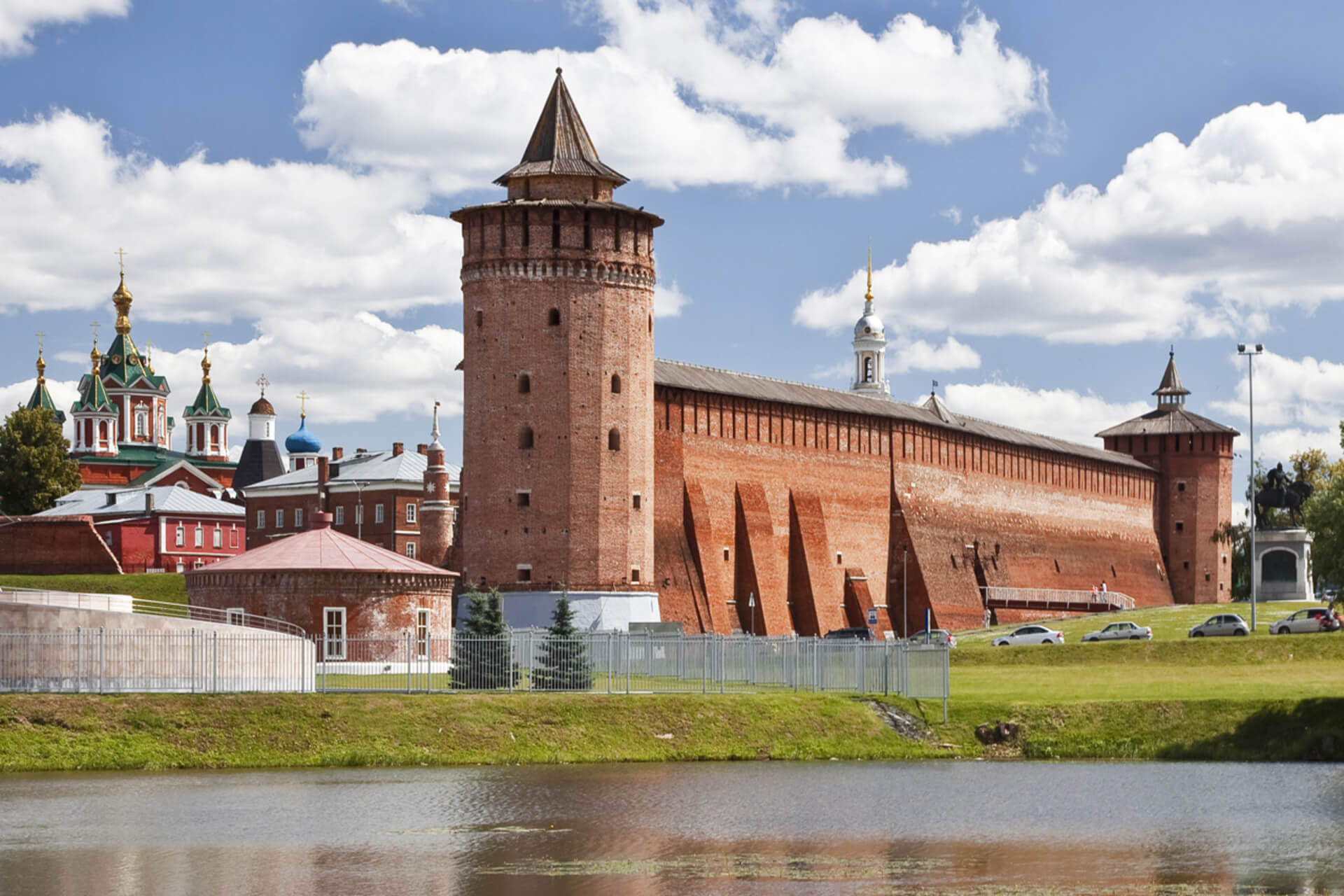 Мы приглашаем принять участие в образовательной программе по историческим и живописным местам Коломенского района.    Поездка посвящена погружению в историю древней Руси и ее культуру: рисование красивых панорам исторического города, экскурсии по местам, где творилась история, мастер-классы и всегда сопровождающие каждый шаг - занятия на свежем воздухе. Мы посетим исторические музеи Коломенского Кремля, совершим ряд экскурсий по Старому городу, узнаем много нового о истории и рецептах кулинарных шедевров Коломны, посетим старинные храмы и монастыри, а также создадим целую серию живописных и графических работ на пленэре!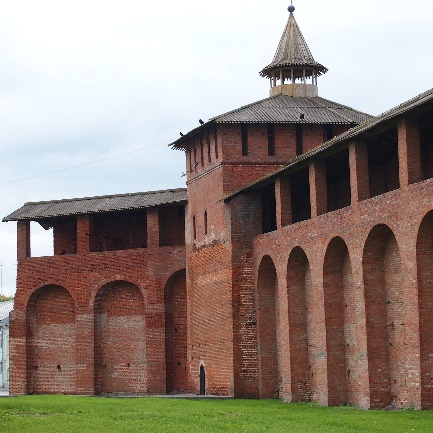 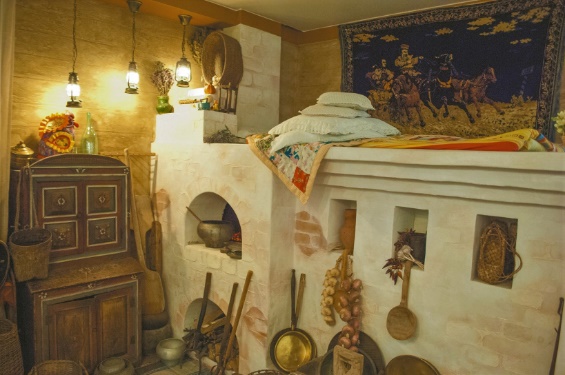 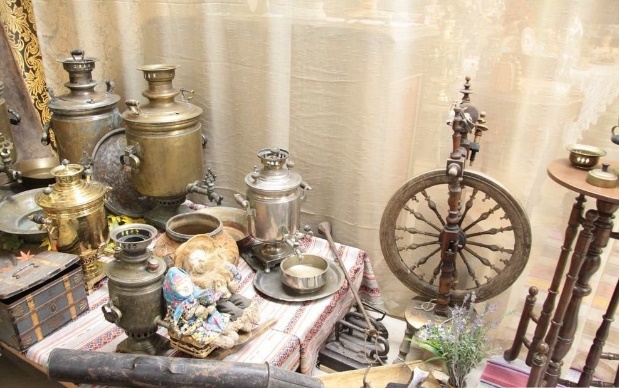 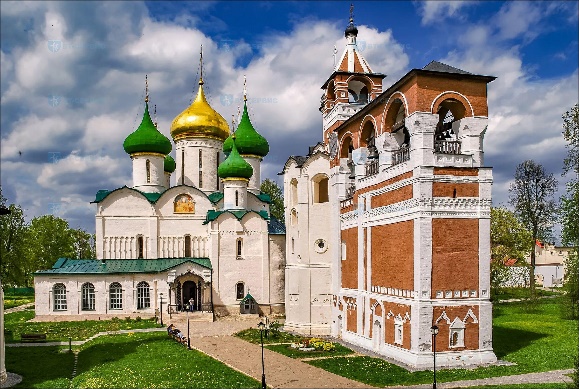 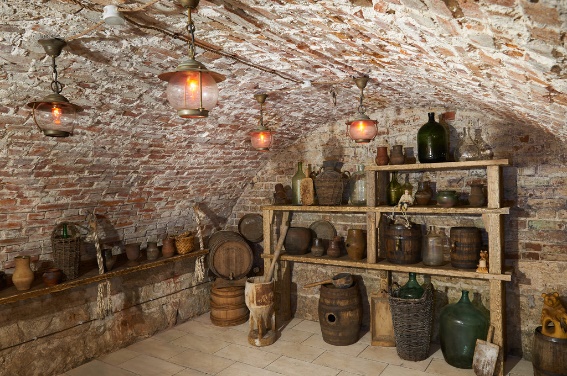 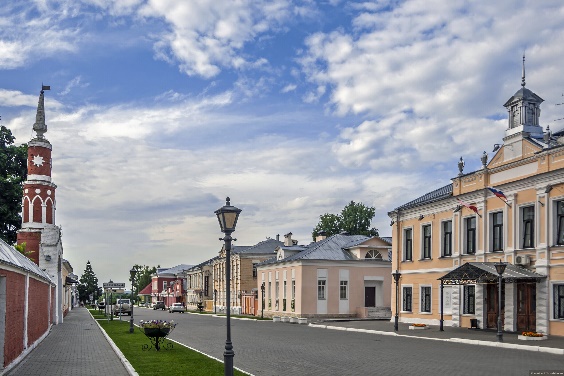 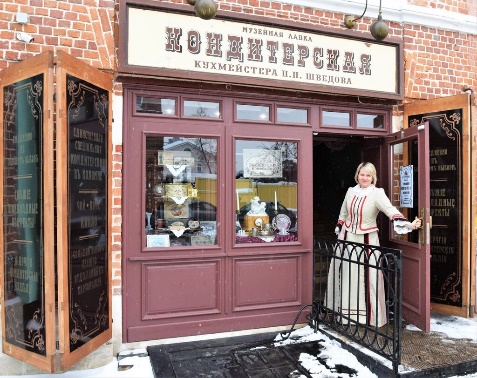 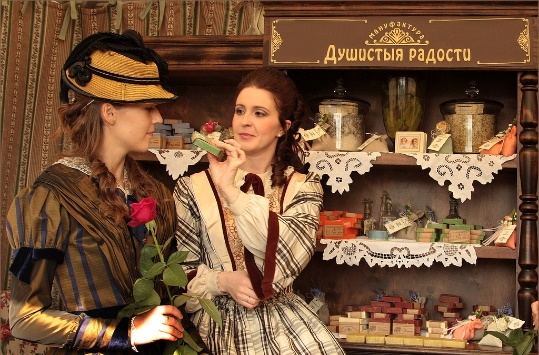 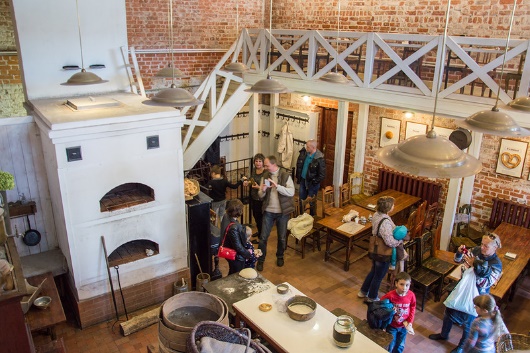 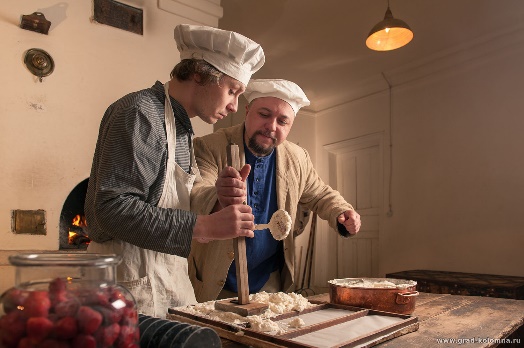 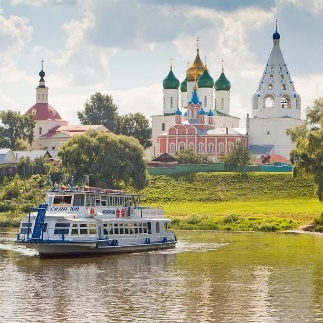 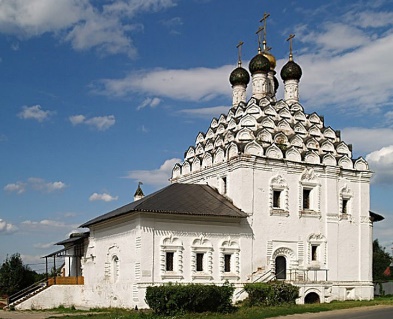 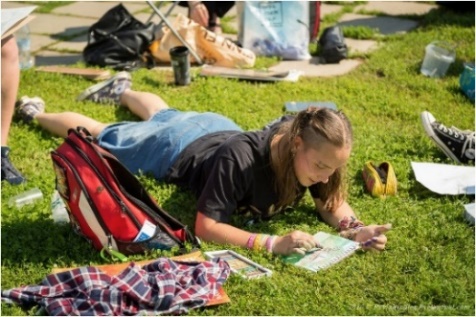 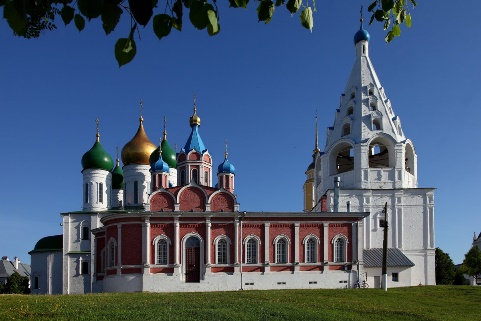 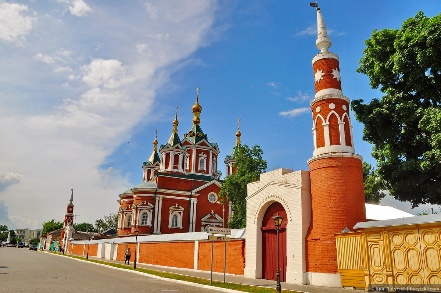 Программа выездного пленэра (в зависимости от количества дней и погодных условий выбор дней корректируется наставником на месте):1 день07:00 – 08:00 Общий сбор (точка сбора определяется с местоположением большинства участников)11:00 Приезд в г. Коломна. Заселение12:00 Обед 13:00 Посещение Старого города Коломенского кремля.  Экскурсия с гидом по кремлю: Пятницкие ворота, Успенский собор, Соборная площадь, Ново-Голутвин монастырь и Троицкий собор, Брусенский монастырь и тд. Краеведческий музей14:00 Пленэр: Эскизные и живописные зарисовки старинного кремля.17:00 Посещение музея «Калачная». Интерактивная программа + мастер-класс. Чаепитие18:00 Ознакомительная экскурсия в музей Мыловарения «Душистыя Радости»18:30 Пленэр.20:00 Ужин 20:30 Вечерняя программа (развивающие настольные игры: Элиас, крокодил, мафия, добль, монополия, др.)22:00 Отбой2 день8:00 Подъем 9:00 Завтрак10:00 Поездка в музей-фабрику пастилы, интерактивная экскурсия, мастер-класс по изготовлению сладостей и дегустация. 11:00 Посещение Старинной кондитерской 19 века. 11:30 Пленэр14:00 Посещение музея Самовара с чаепитием. Перекус.15:00 Воскресенская церковь Никитинская церковь. Пленэр. 17:30 Прогулка до скамейки Ахматовой, мимо Покровская церковь, вдоль реки Москва. Пикник. Пляжный отдых. Пленер: речные этюды. 20:00 Ужин21:00 Вечерняя программа (развивающие настольные игры: Элиас, крокодил, мафия, добль, монополия, др.)22:30 Отбой3 день7:00 Подъем 8:00 Завтрак9:00 Знакомство с городом: Житная площадь, сквер им.Зайцева.9:30 Посещение Дом-музея Озерова (картинная галерея)10:30 Посещение исторического Краеведческого музея на Лажечниковой улице.11:30 Обзорная экскурсия: памятник Александру Македонскому, церковь Архангела Михаила. Пленэр.13:30 Посещения музея «Тайны коломенской медовуши», мастер-класс, интерактивная программа, чаепитие.14:30 Пеший поход. Посещение церкви Зачатия Иоана Предчети. Пикник. Пляжный отдых. Пленэр19:30 Ужин21:00 Вечерняя программа (развивающие настольные игры: Элиас, крокодил, мафия, добль, монополия, др.)22:30 Отбой-7:00 Подъем 8:00 Завтрак9:00 Знакомство с городом: сквер им. Ленина, церковь Иоана Богослова, 10:00 Посещение музей-усадьбы Лажечникова.11:00 Пленэр13:00 Экскурсия и мастер-класс в дом-музей «Кузнечная слобода».14:00 Пеший поход до Бобренева богородице-Рождественского монастыря.14:30 Обед. Пляжный отдых. Фото. Пленэр. 19:30 Ужин21:00 Вечерняя программа (развивающие настольные игры: Элиас, крокодил, мафия, добль, монополия, др.)22:00 Отбой-8:00 Подъем 9:00 Завтрак10:00 Обзорная экскурсия по Мемориальному парку. Пленэр: Петропавловская церковь12:00 Посещение музея Боевой славы Коломны. 13:00 Посещение музея Шелковой фабрики, мастер-класс по ткачеству 14:30 Обед15:30 Пеший поход по городу до парка Мира. Пленэр: фантаны. Отдых, развлечения.19:30 Ужин21:00 Вечерняя программа (развивающие настольные игры: Элиас, крокодил, мафия, добль, монополия, др.)22:00 Отбой-8:00 Подъем 9:00 Завтрак10:00 Посещение школы ремесел. Экскурсия и мастер-класс по Бересте.12:00 Пленэр13:30 Пеший поход до Свято-Троицкого Новоголутвин монастыря. 14:30 Обед16:00 Пленэр. Пляжный отдых. 19:30 Ужин21:00 Вечерняя программа (развивающие настольные игры: Элиас, крокодил, мафия, добль, монополия, др.)22:00 Отбой-7:00 Подъем 8:00 Завтрак10:00 Посещение музея Кондитерской кухмейстера П.П. Шведова. Интерактивная программа, мастер-класс с дегустацией.11:30 Пленэр.13:00 Обед14:00 Подведение итогов, фото. 16:00 Отъезд19:00 Прибытие в Москву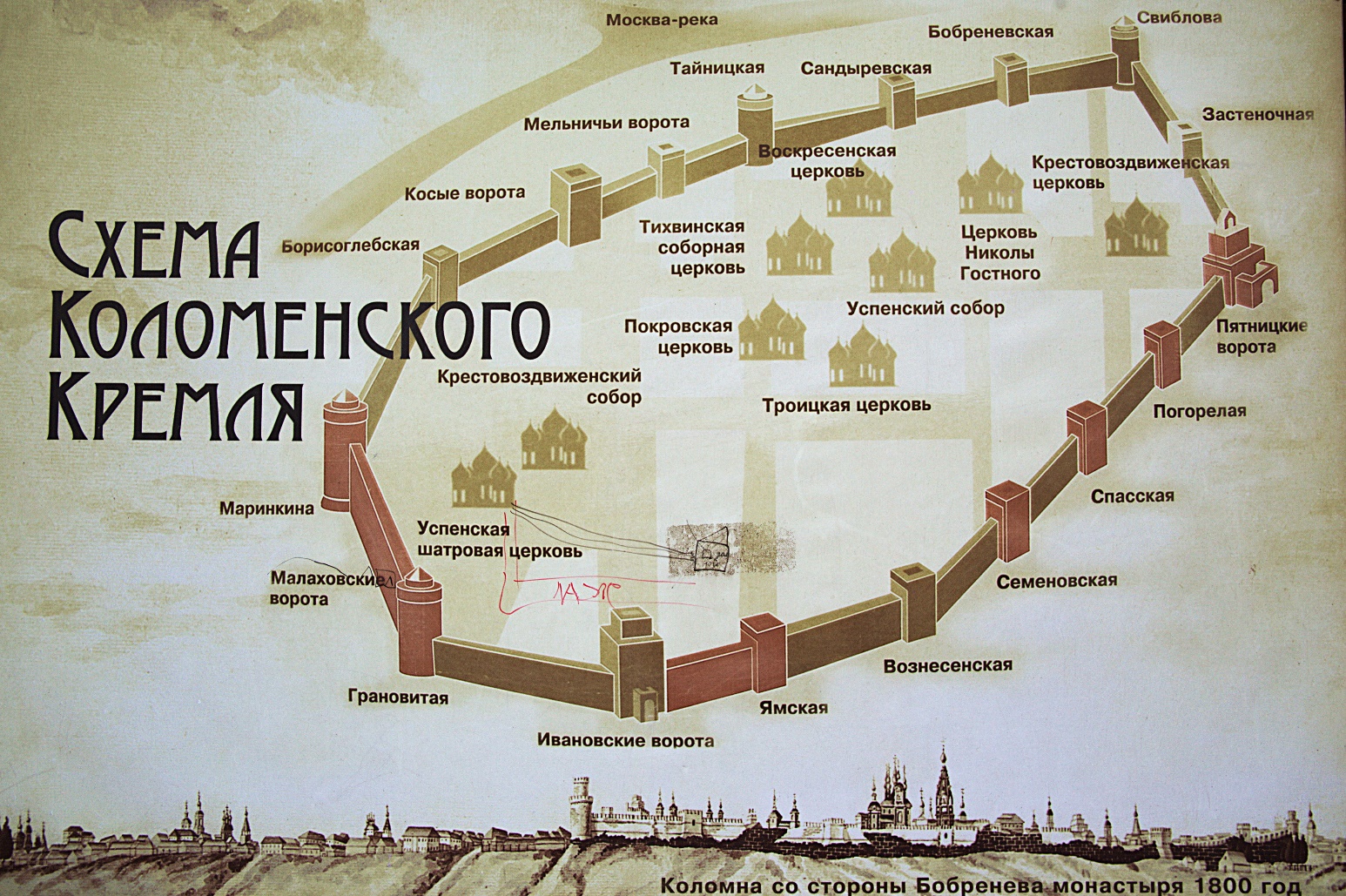 Возможна организация выездов на 3 дня, в любые даты при наборе группы от 3 человек. Заявки принимаются на рабочий телефон студии. При оплате поездки за 2 участников и более скидка 10% (родственники) Скидка 5% - Приведи друга (суммируется)Скидка 5% для всех участников пленэра на другую поездку (не суммируется с другими скидками)   При денежном возврате удерживается 30%. При недоборе группы сумма возвращается в полном объемеВ стоимость программы включено:Проживание в хостеле (3,4,6,8-местные номера для участников)Питание (завтрак, обед, ужин). Трансфер (Москва-отель и отель-Москва и по городу).Стоимость экскурсий с гидами, входные билеты в музеи.Стоимость мастер-классов, квестов и интерактивных программ.Услуги вожатого/наставника по рисованию с натуры.Наши правила и условия:В группе по согласованию могут быть родители, стоимость поездки уменьшается на:- 20% (при условии, что проживание и питание стандарт, культурная программа оплачивается дополнительно).- 35% (культурная программа, отдельный номер или самостоятельное питание).-50% (культурная программа, отдельный номер и самостоятельное питание).Питание завтрак, обед и ужин стандарт включены в стоимость пленэра. В случае иных вкусов и добавки участник оплачивает питание по факту дополнительноВ программе возможны небольшие изменения и переносы, в условиях меняющейся погоды (не касающиеся содержания)На каждого 6-го участника - к поездке присоединяется еще 1 наставник-вожатый.Возраст участников выездного пленэра – от 10 лет и выше. (В случае если участнику 7-9 лет – обязательно также к поездке присоединяется Опекун-сопровождающий).Расписка от опекуна, о предупреждении возможных хронических заболеваниях, аллергиях, диетах и других особенностях, а также доверии несовершеннолетнего на время пленэрного выезда.При отказе участия в проекте в период его проведения – ответственность и расходы на обратную дорогу участника с организатора снимаются. При этом возврат денежных средств невозможен.Спешите! Количество мест ограничено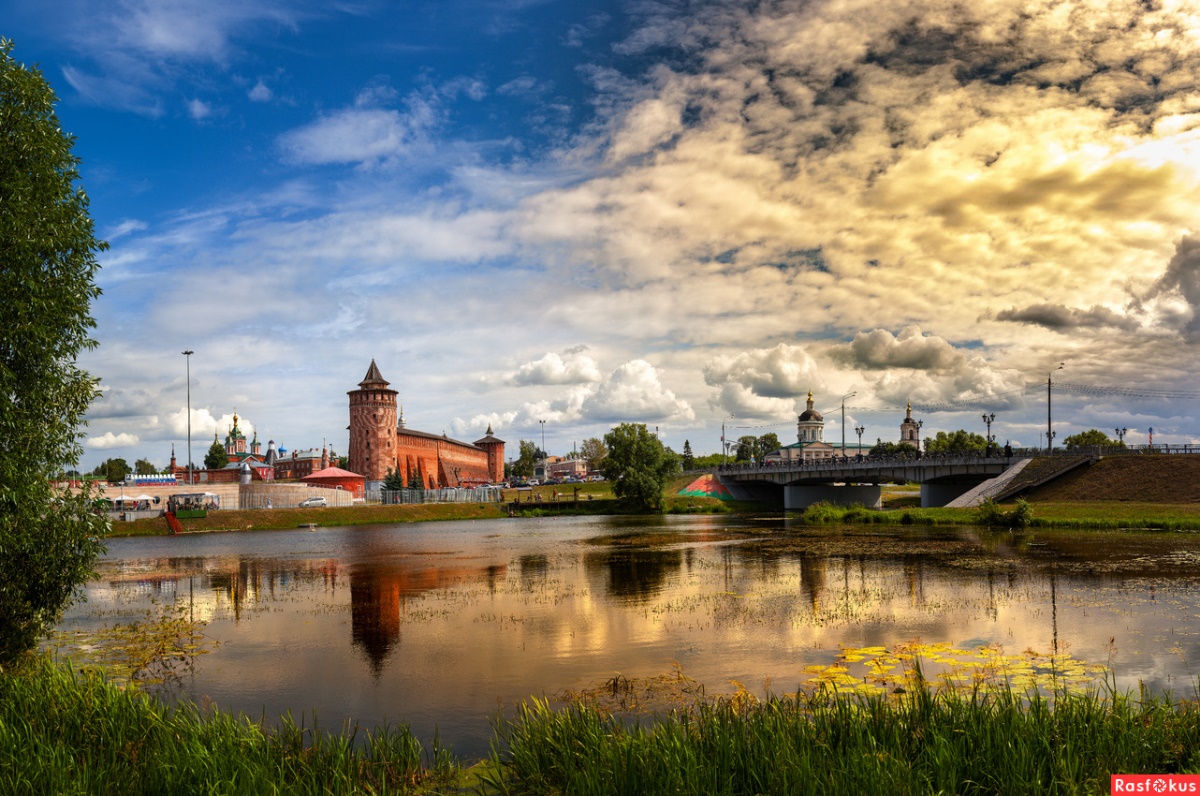 